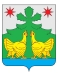 АДМИНИСТРАЦИЯ ЗОТИНСКОГО СЕЛЬСОВЕТАТУРУХАНСКОГО РАЙОНАКРАСНОЯРСКОГО КРАЯПОСТАНОВЛЕНИЕ02.10.2023                                       с. Зотино                                               № 22-пОб утверждении схемы размещения нестационарных торговых объектов на территории Зотинского сельсовета Туруханского района Красноярского края В соответствии со статьей 16 Федерального закона от 06.10.2003              
№ 131-ФЗ «Об общих принципах организации местного самоуправления 
в Российской Федерации», статьей 10 Федерального закона от 28.12.2009 
№ 381-ФЗ «Об основах государственного регулирования торговой деятельности в Российской Федерации», Постановлением Правительства Российской Федерации от 29.09.2010 № 772 «Об утверждении Правил включения нестационарных торговых объектов, расположенных на земельных участках, в зданиях, строениях и сооружениях, находящихся 
в государственной собственности, в схему размещения нестационарных торговых объектов», Приказом Министерства сельского хозяйства и торговли Красноярского края от 27.09.2018 № 555-о «Об установлении Порядка разработки и утверждения схемы размещения нестационарных торговых объектов органами местного самоуправления муниципальных образований Красноярского края», руководствуясь статьями 14, 17 Устава Зотинского сельсовета, ПОСТАНОВЛЯЮ:1. Утвердить схему размещения нестационарных торговых объектов на территории Зотинского сельсовета согласно приложению.2. Специалисту 1 категории Администрации Зотинского сельсовета – Долгановой Любовь Иннокентьевне, обеспечить размещение настоящего постановления на официальном сайте администрации Зотинского сельсовета (зотино-адм.рф), а также на официальном интернет-портале Министерства сельского хозяйства и торговли Красноярского края (krasagro.ru).3. Считать утратившим силу Постановление администрации Зотинского сельсовета от 20.01.2021 № 04-п «Об утверждении схемы размещения нестационарных торговых объектов на территории Зотинского сельсовета».4. Опубликовать настоящее Постановление в газете «Ведомости органов местного самоуправления Зотинского сельсовета».5. Постановление вступает в силу со дня его официального опубликования. 6. Контроль за исполнением настоящего постановления оставляю 
за собой.                                                                                                             Приложение  к  постановлениюАдминистрации  Зотинского сельсовета от 02.10.2023 № 22-пСХЕМАразмещения нестационарных торговыхобъектов на территории Зотинского сельсовета Глава Зотинского сельсовета                                                             _________________/А.А. Шеберстов№№пп/пТип нестацио-нарных торговых объектовАдресный ориентир расположения нестационарных торговых объектовКоличество нестационарных торговых объектов по каждому адресному ориентиру, штПлощадь земельного участка, кв.м.Площадь здания, строения, сооружения или их части, занимаемых нестационарным торговым объектом, кв.м.Вид реализуемой нестационарным торговым объектом продукцииИнформация об исполнении нестационарного торгового объекта субъектами малого или среднего предпринимательства, осуществляющими торговую деятельностьПериод размещения нестационарных торговых объектов11.Торговая площадкас.Зотино , ул. Советская, д 25 А , район  около здания СДК11515Непродовольственные товарыПродовольственные товарыСубъект малого или среднего предпринимательстваОт 1 года до 5 лет22Торговая площадкаС.Зотино, ул.Молодежная, 216060Непродовольственные товарыПродовольственные товарыСубъект малого или среднего предпринимательстваОт 1 года до 5 лет